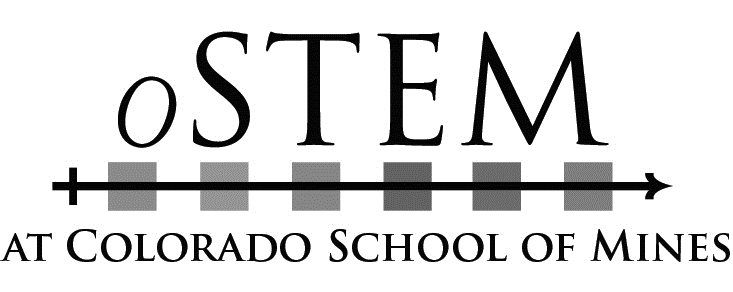 CosmeticHair RemovalSalonsAshe Atelier
3377 Blake St. #101 Denver, CO 80205 
Phone: 303-777-7437Enchante – A European Salon 
2631 South College Avenue, Fort Collins 
Phone: 970-223-3000 
Email: info@enchantesalon.comHana Designs Wig Studio 
229 W. Littleton Blvd. Littleton, CO 80120 P: 866-799-4262  
Email: info@hanadesigns.com
Healthy Tans Spa & Boutique 
10386 Ralston Road  Arvada, CO 80004 
Phone: 303-422-1557

Fawn Rosenblatt Specialty Designs
1310 Centaur Village Drive Lafayette, CO 80026 
Phone: 303-579-7536

Mary Wurthmann, Stylist 
Phone: 720-323-3777  
Email: maryw494@gmail.com

Velours Noir LLC - a Bespoke Hair Studio 
Cat Cordova, Stylist 6972 S Vine St. Ste.360 Sola studio 8 Centennial, CO 80122 
Phone:720-295-5847DoctorsDenver Health http://www.denverhealth.org/for-patients-and-visitors/amenities-and-experience/lgbt-health-services/transgender-health-services
A welcoming health system for trans* persons to find an affirming primary care provider and medical home. They accept most insurance, including Medicaid, Medicare and uninsured persons, and offer an income-based discount program for patients who are not eligible for insurance. There are eight community clinics in the Denver area, and one new clinic that will open in spring 2016 in southwest Denver. They have over 30 primary care providers who are trained to provide cross-sex hormone therapy (CSHT), and meet any other medical needs, including preventive health and specialty care. They use an informed-consent model and do not require a letter to initiate CSHT. Three LGBT* patient navigators are employed to schedule new patients directly with affirming providers at the most convenient clinic location. In addition, these Navigators will also work with patients to help them to enroll in health insurance if needed. Anna Wegleitner, MDhttps://www.porterprimarycare.org/pep/our-physicians/harvard-park/anna-wegleitner,-md/950 E. Harvard Ave., Suite 660 Denver, CO 80224 Phone: 303-759-4800In addition to meeting the needs of her demanding family practice patients at Porter Primary Care, she has a special interest in the care of transgender individuals including hormone therapy, disease management, and primary care. Dr. Wegleitner is an active member of the World Professional Association for Transgender Health (WPATH). She does not require a letter for hormone therapy.Holly E Vause, DNP, PMHNP-BC 
http://aldergrovegroup.com/holly-e-vause/Alder Grove Wellness Group LLC 90 Madison Street, Suite 305 Denver, Colorado 80206 
Phone: 720-331-6899   Email: info@aldergrovegroup.com

Karen McIntosh, D.D.M, PC
http://www.mcintoshdentistry.com/
McIntosh Family Dentistry
495 Uinta Way Suite 200, Denver, Colorado 80230
Phone: 303-366-4700Kristin L. Moreau, MD  
http://bassowfamilymedicine.com/bassowfamilymedicine.com/
Bassow & Moreau Family Medicine 4045 Wadsworth Blvd, Suite 250 Wheat Ridge, Co 80033Phone: 303-425-6012 
A Transgender friendly practice with quite a few transgender patients. You have the ability to see any one of the doctors, however Dr. Kristin Moreau was recommended. Offers hormone treatment and requires a letter from a therapist.Daniel H. Reirden, MD  
Gender and Sexual Development Program, Children’s Hospital Colorado 13123 E. 16th Ave. Box 025, Aurora, CO 80045 
Phone: 720-777-6131Micol S. Rothman, MD, Associate Professor of Medicine and Radiology
http://www.ucdenver.edu/academics/colleges/medicalschool/departments/medicine/EndocrinologyMetabolismDiabetes/faculty_staff/Pages/Rothman.aspx
Clinical Director Metabolic Bone Program
Endocrinology, Diabetes and Metabolism
University of Colorado-Denver, Anschutz Medical Campus  Phone: 720-848-2642
Email Micol.Rothman@ucdenver.eduStout Street Health Center
http://www.coloradocoalition.org/what_we_do/healthcare.aspx
2130 Stout Street Denver Co 80205  Phone: 303-293-2220 
Stout Street Health Center is the place to go for Transgender indigent health care. They provide hormones, testing, and follow WPATH’s guidelines. They also have other services such as counseling, psych care, and eye care. They offer hormone treatment and do not require letters. They are a clinic specific to homeless people, so please check with them to see if you qualify for services.The Women’s Clinic of Northern Colorado 
https://fcwc.com/1107 South Lemay Ave, Suite 300 Fort Collins, CO 80524  OR
2500 Rocky Mountain Ave North Medical Office Building, Suite 150 Loveland CO 80538 
Phone: 970-493-7442 
They have several doctors who work with transgender patients: Dr. Donnelly, Dr. King, and Dr. Serniak. Dr. Serniak works only with MTF patients. They offers hormone treatment, not sure if they require letters.Documentation ChangeThe following sites provide specific information on making legal changes of gender in the State of Colorado. Please be advised that some procedures will change by county and while we attempt to make this info as accurate as possible, you must verify the procedure and follow through with the process supplying all necessary documentation, fees, etc.Colorado Driver’s License Gender Marker Change:In order to update gender on a Colorado ID or Driver’s License, the applicant must submit a completed Medical Information Form DR 2083 as well as pay the appropriate fees and sit for a new photo.Colorado Legal Name Change : https://www.courts.state.co.us/Forms/Forms_List.cfm?Form_Type_ID=25The process is involved and takes several months so please do your research. The above link provides forms and instructions. Be aware that background checks must be done by both the state and federal agencies. Follow the instructions provided on the website and start with form JDF 432.Colorado Birth Certificate Gender Change:https://www.colorado.gov/pacific/cdphe/correct-or-change-birth-certificateGender change via sex reassignment surgery is a process whereby the physical characteristics and/or social gender role of an individual are changed to reflect the sex opposite of that which was determined at birth. This type of gender or sex change is different from when misinformation is recorded during the filing of the original birth certificate. The procedure to change a Colorado Birth Certificate as a result of gender change via surgical procedure (SRS) is found at the link provided above.Change Gender Marker on Passport:https://travel.state.gov/content/passports/en/passports/services/correction.html Understand that if you have not been treated by a physician for your gender incongruence and provide the proper documentation then you will not be allowed to make the change. Surgery is no longer necessary, only proof that you are living full time in your new gender. This comes from your treating physician. Proof of name change is required if it has been completed, as is a current photo, and proper fees. State by State Documentation Gender Change Info:http://www.transequality.org/documents In 2012, about a half a dozen states updated their policies for driver’s license, name and gender changes.LegalThe GLBT Center’s Legal & Advocacy Program:http://www.glbtcolorado.org/legaladvocacy/Formerly known as The Center’s Legal Initiatives Project (CLIP), is the legal outreach program of The GLBT Center.  The GLBT Center’s Legal and Advocacy Program has worked to advance LGBT rights in Colorado by lobbying the legislature for laws that protect and enhance the lives of LGBT Coloradans.  They are the go to source for GLBT legal assistance questions in Colorado.  Community members in need of legal services can contact The Center’s 24/7 Legal Helpline to obtain direct referrals to Colorado attorney’s knowledgeable of and sensitive to LGBT legal issues.  Visit the website linked above from more info.Transgender Law and Policy Institute:http://www.transgenderlaw.org/A non-profit organization dedicated to engaging in effective advocacy for transgender people in our society. The TLPI brings experts and advocates together to work on law and policy initiatives designed to advance transgender equality.  Located in San Francisco they work Nationally.LGBT Equality Maps:http://transgenderlawcenter.org/equalitymapEquality Maps provide quick and easy summaries of laws that affect LGBT Americans on a state-by-state and issue-by-issue basis.  The maps present information on laws in areas from employment discrimination and relationship recognition to hate crimes protections and anti-bullying laws.Lambda Legal:http://www.lambdalegal.org/	Lambda Legal is a national organization committed to achieving full recognition of the rights of lesbians, gays, bisexuals, transgender people and those with HIV through impact litigation, education and public policy work. Use the link at the top of Lamba Legal’s webpage, In Your State, to discover legal protections in the state of Colorado.Sylvia Rivera Law Project:http://srlp.org/The Sylvia Rivera Law Project (SRLP) works to guarantee that all people are free to self-determine their gender identity and expression, regardless of income or race, and without facing harassment, discrimination, or violence.  SRLP is a collective organization founded on the understanding that gender self-determination is inextricably intertwined with racial, social, and economic justice.  Therefore, we seek to increase the political voice and visibility of low-income people and people of color who are transgender, intersex, or gender non-conforming.ACLU LGBT Project:https://www.aclu.org/The ACLU works daily in courts, legislatures and communities to defend and preserve the individual rights and liberties that the Constitution and laws of the United States guarantee everyone in this country.  The LGBT Project works for an America free of discrimination based on sexual orientation and gender identity.  This means an America where LGBT people can live openly, where our identities, relationships and families are respected, and where there is fair treatment on the job, in schools, housing, public places, health care, and government programs.National Center for Transgender Equality:http://www.transequality.org/issuesThe National Center for Transgender Equality (NCTE) is a 501(C)3 social justice organization dedicated to advancing the equality of transgender people through advocacy, collaboration and empowerment.OutServe – Servicemembers Legal Defense Network (SLDN):https://www.outserve-sldn.org/OutServe is for Active Duty, Guard, Reserve, Veterans & Families.  OutServe has an active local Colorado-Wyoming chapter.  They provide free legal counseling to service members with legal issues stemming from discrimination based on one’s perceived or actual sexual orientation or gender presentation, the regulations governing military service by HIV+ people, the regulations addressing military service by transgender persons, and offers assistance to veterans seeking to upgrade or correct their discharge paperwork.OrganizationsHuman Rights Campaign – Transgender Pagehttp://www.hrc.org/explore/topic/transgenderAs more and more transgender people share their stories, the public’s understanding of gender identity and expression builds. HRC works to educate the public and provide a range of resources on issues that transgender and gender nonconforming people face – from workplace discrimination, to securing identity documents, to finding culturally competent healthcare, to family and parenting issues, to combating violence, and to advocate for full inclusion and equality.National Center for Lesbian Rightshttp://www.nclrights.org/The National Center for Lesbian Rights (NCLR) has been advancing the civil and human rights of lesbian, gay, bisexual, and transgender people and their families through litigation, legislation, policy, and public education since it was founded in 1977.National Gay and Lesbian Task Forcehttp://www.thetaskforce.org/The National LGBTQ Task Force advances full freedom, justice, and equality for LGBTQ people.  Today, despite all the progress we’ve made to end discrimination, millions of LGBTQ people face barriers in every aspect of their lives: in housing, employment, healthcare, retirement, and basic human rights. These barriers must go. That’s why the Task Force is training and mobilizing millions of activists across our nation to deliver a world where you can be you.Out and Equal Workplace Advocateshttp://outandequal.org/Out & Equal Workplace Advocates is committed to ending employment discrimination for lesbian, gay, bisexual, and transgender employees.OutServe – Servicemembers Legal Defense Network (SLDN):https://www.outserve-sldn.org/OutServe is for Active Duty, Guard, Reserve, Veterans & Families.  OutServe has an active local Colorado-Wyoming chapter.  They provide free legal counseling to service members with legal issues stemming from discrimination based on one’s perceived or actual sexual orientation or gender presentation, the regulations governing military service by HIV+ people, the regulations addressing military service by transgender persons, and offers assistance to veterans seeking to upgrade or correct their discharge paperwork.PFLAG Denver:http://www.pflagdenver.org/Parents, Families & Friends of Lesbians & Gays (PFLAG) is a national non-profit organization with over 200,000 members and supporters and over 500 affiliates in the United States.  This vast grassroots network is cultivated, resourced and serviced by the PFLAG national office, located in Washington, D.C., the national Board of Directors and 13 Regional Directors.PFLAG Transgender:https://www.pflag.org/transgenderFor decades, PFLAG has been proud to be a resource for parents, families, and friends of people who are transgender and gender expansive.  The more you know about various transgender and gender-expansive narratives and experiences, the more you will be able to provide the kind of love and support necessary to help your loved ones grow and lead a full and healthy life.Primary Care Protocol for Transgender Patient Care:http://transhealth.ucsf.edu/trans?page=protocolProvides accurate, peer-reviewed medical guidance.  This protocol was developed under the supervision of eight physicians with extensive experience in treating transgender patients.  This site provides a resource and contains references to additional materials that may be accessed for further study and shared with physicians, clinicians, other provider colleagues, and support staff to improve treatment capabilities as well as access to care for transgender patients.WPATH:
http://www.wpath.org/The World Professional Association for Transgender Health (WPATH), formerly known as the (Harry Benjamin International Gender Dysphoria Association, HBIGDA), is a professional organization devoted to the understanding and treatment of gender identity disorders.SpiritualCenter for Spiritual Living Denver: http://www.csldenver.org/2590 Washington Street
Denver, CO 80205
Phone: 303-832-5206Open and Accepting Church who teach “Science of Mind” and New Thought principles.Dignity Denver: http://dignitydenver.org/1100 Fillmore Street
Denver CO 80206
Phone: 720-515-GLBT (4528)Great open, loving, community.  Has roots in Catholicism, so if you want to get back in touch with those roots. Your heart will reopen with this community.First Unitarian Society of Denver: http://www.fusden.org/1400 Lafayette St., Denver Co, 80218
Phone: (303) 831-7113Rev. Mike Morran, Open and welcoming community.Holy Trinity Lutheran Church Littleton: http://www.holytrinity-lutheran.com/6322 S. Lakeview St. Littleton, CO 80120
Phone: 303.798.1356All are invited to worship and participate in the life of Holy Trinity Lutheran Church and to commune at God’s table.  “We welcome all, regardless of religious background, ethnicity, sexual orientation, gender identity, or life circumstances.”Jefferson Unitarian Church Golden: http://jeffersonunitarian.org/14350 W. 32nd Avenue  Golden, Colorado 80401
Phone: 303-279-5282Community is open, loving, and welcoming.  The Gender Identity Center of Colorado holds events here.Mile Hi Church:http://www.milehichurch.org/ministries9077 W. Alameda Avenue  Lakewood, Colorado 80226
Phone: 303-237-8851Great Open Community, large church with a large GLBTQ group who sponsor events and speakers throughout the year.  They teach the “Science of Mind” and are a part of the New Thought network of Churches.House for All Sinners and Saints: http://www.houseforall.org/2201 Dexter St, Denver, CO 80207A group of people figuring out how to be a liturgical, Christo-centric, social justice-oriented, queer-inclusive, incarnational, contemplative, irreverent, ancient/future church with a progressive but deeply rooted theological imagination.  They worship at 5PM on Sundays at St. Thomas Episcopal Church (2201 Dexter Street).SurgeonsDr. Marci L. Bowers, GRShttp://marcibowers.com/During her 20+ years as an Obstetrician/Gynecologist she has delivered more than 2000 babies and has served as Ob/Gyn Department Chairperson at Swedish (Providence) Medical Center and as the only physician member of the Washington State Midwifery Board.  She took over the Gender Reassignment Surgery Department in Trinidad, Colorado in 2003 having been hand-picked by Dr. Stanley Biber.  She has now performed more than 550 primary MTF vaginoplasties and performs more than 220 gender-related surgeries annually. 
345 Lorton Avenue Suite 101 Burlingame, CA  94010.
Phone:650-570-2270Dr. Charles Garramone,  FTM top surgeryhttp://drgarramone.com/Dr. Garramone only performs FTM Top Surgery ® (Female to Male Transgender Chest Surgery) and ManSculpture ® (Body Masculinization) for his Transgender Clients. 
The Garramone Center 4725 SW 148TH Ave, Suite 202, Davie, Florida 33330, USADr Sherman Leis,  FFS / SRS / MAhttp://www.thetransgendercenter.com/Dr. Leis is Board Certified in General Surgery and Plastic and Reconstructive Surgery by the American Osteopathic Board of Surgery. He has been training plastic surgery residents since 1982 and served as a National Board Examiner for certification in Plastic and Reconstructive Surgery.  Dr. Leis is a founding member and the first President of the Section of Plastic and Reconstructive Surgery of the American College of Osteopathic Surgeons.  
19 Montgomery Ave. Bala Cynwyd, PA  19004  
Phone: 610-667-1888Dr. Toby Meltzer,  FFS / SRS / MAhttp://www.tmeltzer.com/Dr. Toby Meltzer is also an active member of the American Society of Plastic and Reconstructive Surgeons. In 2003 he moved to Scottsdale, Arizona to expand his practice. Dr. Meltzer performs approximately 200 Genital Reconstruction Surgery (GRS) cases per year.  He performs both MtF and FtM genital reconstruction surgery.  He works with a team for FtM GRS which includes both a Urologist and an OB/Gyn.  In addition, Dr. Meltzer performs surgery to feminize the face and body as well as standard cosmetic procedures.  
7025 N. Scottsdale Road, Suite # 302, Scottsdale, AZ 85253  
Phone:480.657.7006Dr. Christine McGinn,  FFS/SRS/MAhttp://drchristinemcginn.com/drmcginn/Dr. McGinn is a Plastic Surgeon whose formal training was tailored specifically to transgender surgery in addition to all aspects of both General and Plastic Surgery.  Since her own transition in 2000, she has been an activist and speaker on gender variant issues.  She is the founder of Papillon Gender Wellness Center, a comprehensive gender support center that includes a variety of professional services in addition to Plastic Surgery.  
18 Village Row, Suite 43, Logan Square, Lower York Road (202) New Hope, PA 18938  
Phone:215-693-1199Dr. Harold S. Reed,  SRS/MA/FTMhttp://srsmiami.com/Dr. Harold Reed is a Diplomata of the American Board of Urology, a Senior Member of the American Urological Association, a member of the Society of Genito-Urinary Reconstructive Surgeons, the American Academy of Phalloplasty Surgeons (treasurer), the Sexual Medicine Society of North America, the World Professional Association for Transgender Health, International College of Surgeons, and in 1986 had satisfied admission requirements of the American Academy of Cosmetic Surgeons and was made a Fellow. 
1111 Kane Concourse, Suite # 311, Bay Harbor Islands, FL 33154-2041  
Phone:(305) 865-2000Dr. Kathy L. Rumer, D.O.,  SRS/MA/FTMhttp://www.rumercosmetics.com/Dr. Rumer specializes in MTF and FTM gender confirming procedures.  She also serves as a fellowship site director for the Philadelphia College of Osteopathic Medicine, one of the only residency programs that train surgeons in the art of gender confirming surgery.  Dr. Rumer is an active member of WPATH and has served as an advocate on a local and national level. 
105 Ardmore Ave. Ardmore, PA 19003  
Phone:855-782-5665Dr. Paul Steinwald, FTM top surgeryhttp://www.topftmsurgery.com/ftm-top-surgeon-denver/
Denver FTM Top Surgeon, Paul M. Steinwald, MD, is one of few plastic surgeons in the Denver area who is double-board certified by the American Board of Plastic Surgery and the American Board of Surgery, including recent re-certifications. He underwent advanced plastic surgery training in San Francisco, and continued to introduce many modern innovations to his private practice thereafter, but none more important than his revolutionary techniques in FTM/Top Surgery chest masculinization. They have their own OR and all surgeries are performed at the Golden location. They do not participate with insurance, but do accept financing through Care Credit and Prosper Healthcare Lending.Golden Location
725 Heritage Road, Suite 100
Golden, CO 80401
P: 303-278-2600
Cherry Creek Location
501 S. Cherry St. #900
Denver, Colorado 80246
Phone: 303-951-210Dr. Joel Beck, FFS / MA
http://www.bayareaaestheticsurgery.com/
Board certified in Plastic Surgery, Dr. Joel Beck brings the highest standards of integrity and medical excellence to helping clients enhance the natural beauty of their body, breast, face and skin. 
Bay Area Aesthetic Surgery 1241 E.Hillsdale Blvd. Suite 190 Foster City , CA 94404  
Phone: 650-570-6066Dr.  Mardirossian, FFS only	http://palmbeachplastics.com/The principles of facial feminization surgery (FFS) are the result of most recent studies focused on the perception of human beauty and gender.  These studies, in large part authored by the world renowned facial plastic surgeon, Dr. Jeffrey Spiegel, show that feminine features increase the attractiveness of the face regardless of the gender of the person. In other words, feminine and attractive are synonyms.  Dr. Vartan Mardirossian spent extensive years of his training with Dr. Spiegel, who is also one of the fathers of modern FFS.Plastic Surgery Center for Excellence, 600 Heritage Drive, Suite 220 Jupiter, FL 33458 
Phone: 561-6240900Dr. Terrence Murphy,  FFS/MA/FTM  Top Surgeryhttp://murphygendercenter.com/Located right here in Denver Metro, Dr. Murphy is well acquainted with our community and does excellent work.  We recommend you check him out for FFS, Breast Augmentation or FTM Top surgery.  Dr. Murphy moved to Denver in October 1994 and established his practice at Swedish Medical Center in Englewood in 1996. He is Chief of Plastic surgery at Swedish Medical Center.  
799 E Hampden Ave, Suite 540, Englewood, CO 80113   
Phone:303.788.8400Dr. Douglas Ousterhout and Dr. Deschamps-Braly, FFShttp://drofacialsurgery.com/Douglas K. Ousterhout  and Dr. Deschamps-Braly are San Francisco-based specialists in Facial Feminization Surgery (FFS) and Facial Masculinization Surgery (FMS). They specialize in a wide variety of surgical procedures including all aspects of Aesthetic Contouring of the Craniofacial Skeleton.Dr. Jeffrey Spiegel,  FFS / MAhttp://www.drspiegel.com/Boston plastic surgeon, Dr. Jeffrey Spiegel is a world renowned facial plastic surgeon specializing in advanced facial aesthetics.  He sees patients from around the world who come for the most safe, effective, and beautiful facial plastic surgery available.  Dr. Jeffrey Spiegel, Chief of the Division of Facial Plastic & Reconstructive Surgery at Boston University Medical Center, offers a full spectrum of cosmetic and reconstructive treatments including facelift, eyelift, nose surgery, facial shaping, and much more. 1200 Boylston St. Chestnut Hill, MA 02467  Phone: 617-566-3223Dr. Mark Zukowski,  FFS / MAhttp://www.mlzukowski.com/The Zukowski Center for Cosmetic Plastic Surgery is an international center of excellence dedicated exclusively to cosmetic plastic surgery of the face, breast and body as well as micrograft hair restoration for men and women. Dr. Zukowski has been a licensed Illinois physician and surgeon for over 29 years and has been working with the international gender community performing soft tissue and bone facial feminization and breast and body feminization procedures for over 16 years. Dr. Zukowski is a Diplomate of The American Board of Plastic Surgery which means he is a true board certified plastic surgeon. 
3612 West Lake Avenue, Wilmette, Illinois 60091  
Phone: (847) 853-8869Dr. Preecha Tiewtranon,  FFS / SRS / MAhttp://pai.co.th/Dr. Preecha Tiewtranon, MD has personally performed over 30,000 cases in Cosmetic and Plastic surgeries.  Preecha Aesthetic Institute(PAI) offers a full range of cosmetic and reconstructive plastic surgery at Cosmetics and Plastic Surgery Centers situated in luxurious hospitals within the heart of Bangkok.  The institute is operated by Dr. Preecha Tiewtranon, MD and his colleagues whom are highly qualified from internationally renowned institutions around the world.Dr.  Suporn  Watanyusakul,  FFS / SRS / MAhttp://www.supornclinic.com/Dr Suporn Watanyusakul MD is an aesthetic plastic and reconstructive craniofacial surgeon specializing in the fields of SRS, FFS and Augmentation Mammaplasty (AM) operations, and whose Clinic is in Chonburi, Thailand.  With almost 18 years’ experience of sex reassignment surgery and related operations, Dr Suporn has carried out about 1800 cases of primary SRS on patients from some 40 countries.  He currently carries out approximately 160 SRS operations, and 50 “full” FFS operations each year.Dr. Marcelo Di Maggio, FFS, MAhttp://www.mdmsurgery.com/The most experienced FFS specialist in Latin America (Buenos Aires, Argentina) and one of the most important in the world.  His prices are far better than anyone in the USA and has an extensive website to explore.TherapistsTransgender in ColoradoThe following is a list of organizations who support Transgender and Gender Variant individuals in Colorado.The Gender Identity Center of Colorado https://gic-colorado.org/located in Denver. They have recently expanded our services focusing on Counseling, Support, and Education. They offer low cost (sliding scale) counseling and guidance in transition by professionals. The counseling is available now over Skype with the first two appointments in person.  Karen Scarpella, PhD leads the clinical team and supervises all counselors.  A Speakers Bureau offers speakers to educate any group about Transgender or related subjects.  Contact us to schedule an informative presentation.  Support groups meet throughout the week and special events occur throughout the month.  They have drop in hours seven days a week 9a -9p. Phone: 303-202-6466The GLBT Center http://www.glbtcolorado.org/transgender/Located in Denver, offers weekly transgender social and support programs, an excellent legal department, and ongoing educational and networking sessions throughout the year.  They have a Jobs program, SAGE for the older crowd, and more.  They are well funded and offer Rainbow Alley for the younger generations, 17 and under.  For more visit their site.TransAction http://www.ittakesavillagecolorado.org/programs/transaction.htmLocated in east Denver off Colfax Ave.  Join their exciting, fun, and educational programs where they share information, support each other and learn how to stay healthy, safe, and proactive. Drop-in center at 1477 Lima Street, Aurora, CO 80010. PAGE, Peak Area Gender Expressions http://cospage.wix.com/pagecospringsLocated in Colorado Springs.  They offer support groups for transgender people, friends and family.  This group is socially focused with opportunities to express yourself in public outings with experienced individuals of like mind.  They also have resources concerning transgender issues including, health, legal, activism, and shopping in the Colorado Springs area.  They meet at Pikes Peak Metropolitan Community Church, 1102 South 21st Street, Colorado Springs, CO 80904.  They also have Support groups for GenderQueer (Building Real Identities and Gender Expressions – BRIDGE group), and SOFFA (Family Group).NoCoPride https://nocopride.wordpress.com/Located in Ft. Collins. Support groups and other social activities in the Fort Collins area are now found at NoCoPride.com.  Eclectic Transgender Support & Social Group is the place for education, support, and social activities for the Transgender/Genderqueer/Intersex community of Northern Colorado. There website has a calendar showing event and support group dates. Out Boulder http://www.outboulder.org/Calendar/TransgenderLocated in Boulder. This group now has several Transgender Support Group meetings and activities, for more visit their website.   One Colorado http://www.one-colorado.org/
http://www.glbtrc.colostate.edu/ – GLBTQ group with Colorado State Univ. in association with One ColoradoA statewide advocacy organization dedicated to securing and protecting equality and opportunity for lesbian, gay, bisexual, and transgender (LGBT) Coloradans and their families.  They work toward this goal by effectively advocating for LGBT Coloradans and their families, lobbying the General Assembly, executive branch, and local governments on issues like safe schools, relationship recognition, and LGBT health and human services.  Their vision is a fair and just Colorado.
The Open and Affirming Sexual Orientation/Gender Identity Support (OASOS) Program http://www.bouldercounty.org/family/lgbtiq/pages/oasos.aspxoffers free and confidential services for lesbian, gay, bisexual, transgendered, intersexed, and questioning (LGBTIQ) youth, including: peer support groups in Boulder and Longmont, advocacy and a variety of support/counseling services, referrals to health and community services, free testing for HIV and sexually transmitted infections, and more. 
529 Coffman Longmont, CO 80501
Phone: 303-678-6259Survivors Organizing for Liberation (SOL) http://solcolorado.org/      or       coavp.orgFormerly known as Colorado Anti-Violence Program offers support for lesbian, gay, bisexual, transgender, intersexed, and questioning (LGBTIQ) victims of violence and hate crimes, as well as educational resources for the community.
1600 Downing Street Denver, CO 80218.  
Phone: 303-839-5204Project Visibility http://www.bouldercounty.org/family/seniors/pages/projvis.aspxAn award-winning training for service providers that highlights the lives, needs, and concerns of local lesbian, gay, bisexual, and transgender (LGBT) elders in Boulder County. The training consists of a 20-minute video, power point presentation, and discussion. Located at 3482 North Broadway Street Boulder, CO 80304.  Call (303) 441-3583PFLAG Denver, http://www.pflagdenver.org/ PFLAG offers specialized support for persons striving to understand a loved one’s sexual orientation or gender expression and associated issues. A New Families Group meets at 6:30 p.m. on the first Thursday of every month at the Tears-McFarlane Mansion at 1290 Williams Street Denver CO.  There are 6 other groups within Colorado so check the main website for a list.The Mile High Transgendered Meet-up Group http://www.meetup.com/Mile-High-Transgendered/Primarily for those who identify as being transgender. You are welcome whether you identify as a Crossdresser, FTM or MTF Transsexual.  This group is moderated to ensure safety.  They do not open the group to single men unless sponsored by a group member.  You can sponsor a Significant Other or family member into the group by simply contacting them directly.  This is a social group designed to assist each member to meet others with similar needs and interests. Voice TherapyA Beautiful Look by Jenna  	
9850 E. Grand Ave, Greenwood Village, CO 80111 
Phone:303-974-5575A Hair Never There 
11160 Huron Street, #31 Northglenn, CO 80234 
Phone: 303-872-8055Acomoclitic Studio 
3224 S. Wadsworth Blvd, Suite I, Lakewood, CO 80227 
Phone: 303-232-2116
Second location: 2575 Youngfield st., Golden, CO 80401Arvada Electrology  
8795 Ralston Rd. #230 Arvada, CO 80002 
Phone: 303-421-1106Bare Necessities
5231 S. Sante Fe Blvd. #201 Littleton, CO 80120 
Phone: 303-798-4334Electrology and Laser Lab 
7800 South Elati #302 Littleton, CO 80120 
Phone: 303-797-0206Hair Free Colorado 
2620 S. Parker Rd. Suite 140 Aurora, CO 80014 
Phone: 303-695-9392Healthy Tans 
10386 Ralston Road Arvada, CO 80004 
Phone: 303-422-1557Hollywood Body Laser Center 
11211 E. Arapahoe Road, Suite 120A, Centennial, CO 80112  
Phone:303-790-1415Lasair Aesthetic Health 
760 S. Colorado Blvd. #M Denver, CO 80246 
Phone: 303-782-5082Precision Electrolysis 
500 9th Ave. Suite #6 Longmont, Co. 80501 
Phone: 303-669-0654Rhianna’s Laser & Skin Care
1045 Lincoln, Suite 302 Denver, CO 80203  
Phone: 303-861-0272Rock Creek Laser
2600 S. Rock Creek Parkway at the Office Building at Bell Flatirons IV
Superior, CO 80027 
Phone: (303) 543-8304  
Email: glow@rockcreekmedispa.comSarah Rose Eisenbud, MA, LPCC
DenverNarrative Therapy Project, LLC
http://denvernarrativetherapy.com/
1556 Williams St., Ste 203
Denver, CO 80218
Phone: 720-626-1032
Email: sarah@denvernarrativetherapy.comEmily Adler, MA, NCC
827 Grant Street
Denver, CO 80203
Phone:720-692-7437Benjamin Aiken MA NCC
http://www.benjaminaiken.com/
190 E. 9th Avenue, Suite 250E
Denver, CO 80203
Phone:303.332.7850
Email:info@benjaminaiken.comAriel J Armelino MA MFT-C NCC
Entwine Therapy LLC
https://entwinetherapy.com/
Gender Identity, Sexuality, and Sex Therapy
Fort Collins, CO
Phone: 303-941-2847
Email: ariel@entwinetherapy.comNyle Bioni, MS LMFT
http://www.nylebiondi.com/
1800 30th St. Suite 304
Boulder, CO 80031
Phone:608-219-1744Michelle Bogarth-Monteith, MA
Pride Counseling Center, LLC
https://pridecounselingcenter.com/
815 E. 17th Ave.
Denver, CO 80203
Phone:720-295-4286Li Brookens, LCSW
https://librookens.com/
DENVER LOCATION:
1556 Williams St, Suite 201
Denver, CO 80218
*Denver County Medicaid Accepted*
BOULDER  LOCATION:
1120 Alpine Ave, Suite E
Boulder, CO 80304
Phone:720-663-0163
Email:brookenstherapy@gmail.comDr. Sarah Burgamy,  Psy.D.
http://www.phoenix-rise.com/
490 S. Logan St.
Denver, CO 80209
Phone:303-807-3300
Email:contact@phoenix-rise.comDr. Neil Cannon,  Ph.D.
http://doctorcannon.com/
50 South Steele St, Suite 377
Denver, CO 80209
Phone:303.670.5600
Email:neil@doctorcannon.comScott Church, MA, LPCC
The Mind Embodied | Sex Therapy and Couple/Relationship Counseling
http://themindembodied.com/
Denver: 2810 North Speer Boulevard, Denver CO 80211-4225
Boulder: 5377 Manhattan Circle, Suite 204, Boulder CO 80303-4345
Phone:720.588.2244
Email:scott@themindembodied.comJane Davidson LCSW
Individual, Couple, and Family Therapist
http://www.janedavidsontherapy.com/about-jane-davidson/
1221 S Clarkson Street, Suite 206
Denver CO 80210
Phone:303-519-1683
Email:janedavidsoncounseling@gmail.comJennifer Delgado-Cheers, MA, LPCC, NCC, EMDR Therapist
Next Steps Counseling. LLC
www.nextstepscounseling.com
950 S. Cherry St., Suite 1240
Denver, CO 80246
Phone: 720-515-3193E. Asher Eno,  MA,  NCC
A registered psychotherapist
http://www.infinitepossibilitiescounseling.com/about
Phone:303-319-0084
Email:eno@infinitepossibilitiescounseling.comJael A. Esquibel, MA, LPC, NCC
Peace of Mind Counseling, LLC
http://www.peaceofmindcolorado.com/
710 11th Ave, Suite 108
Greeley, CO 80631
Phone: 970-616-4425Dr. Beth Firestein, Ph.D.
http://www.bethfirestein.com/
504 W. Eisenhower
Loveland, Colorado
Phone: 970-635-9116
Email: DrBethFirestein@bethfirestein.comDr. Isaac E. Florez, Ph.D
Licensed Clinical Psychologist
http://openroadpsychology.com/
Denver Office: 1740 Marion St, Denver CO 80218
Aurora Office: 2323 S. Troy St, Suite 3-107, Aurora CO 80014
Phone:303-261-8294
Email: dr.florez@ORPDenver.comNicole Garcia, MA NCC
http://nicolegarciacounseling.com/about/
1430 Nelson Road, Suite 202B
Longmont CO 80501
Phone: 720-936-9873
Email: nicole@nicolegarciacounseling.comDr. Christine Gregory, Psy.D.
http://www.centerfordepthpsychotherapy.com/DrChristineGregory.en.html
602 E Uintah Street
Colorado Springs, CO 80903
Phone: 719-963-1680
Email: drchristinegregory@gmail.comTania Henderson, M.A., NCC, L.P.C.
Side by Side Counseling LLC
http://sbscounseling.com/
4251 Kipling, Suite 150
Wheat Ridge CO 80033
Phone: 303-915-5597
Email: info@sbscounseling.comJessica Hildebran, MFT
Colorado Springs based Trans-Friendly education, support, & therapy, Gender non-conforming child therapy, LGBT marriage, family & child therapy.
Phone: 719-338-0724
Email: serendipityfamilytherapy@gmail.comDara Hoffman-Fox, LPC
http://www.thebohemiansanctuary.com/
2207 1/2 W. Colorado Ave.
Colorado Springs, CO 80904
Phone: 719-313-8490
Email: bohemiansanctuary@gmail.comDr. Dan Johnson, Psy.D.
http://www.yourclearskies.com/
3225 Templeton Gap Road, Suite 214
Colorado Springs, CO 80907
Phone: 719-291-9609
Email: danjohnson@yourclearskies.comDr. Laura Thor, DMin, LCSW
http://www.transgenderspiritcounseling.com/
Littleton, Colorado, 80120
Phone: 720-283-3933
Email: DrThor@transgenderspiritcounselingcomJanelle Washburne, MSW, LCSW
7200 E. Hampden Ave. Ste. 301
Denver Colorado 80224
Phone: 303-907-0697
Email: janellewashburne@aol.comThe Catalyst Center
http://www.catalystcenterllc.com/
300 S Jackson Street, Suite 520
Denver, CO 80209
Phone: 720-675-7123
Fax: 888-675-3110Highlands Behavioral Health
http://www.highlandsbhs.com/
8565 S. Poplar Way
Littleton, Colorado 80130
Phone:720-348-2800Kathy Perez – Exceptional Voice
http://www.exceptionalvoice.com/
650 South Cherry Street, Suite 1410
Denver, Colorado 80246
Phone: 303-722-2181
Fax:303-722-2470Lynn Skinner – Feminine Voice
http://lynnskinner.com/
PO Box 150175
Lakewood, CO 80215
Phone: 303-239-6021
Email: lynnie@lynnskinner.com